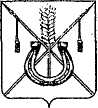 АДМИНИСТРАЦИЯ КОРЕНОВСКОГО ГОРОДСКОГО ПОСЕЛЕНИЯКОРЕНОВСКОГО РАЙОНАПОСТАНОВЛЕНИЕот 21.08.2017   		                                                  			  № 1581г. Кореновск О внесении изменений в постановление администрацииКореновского городского поселения Кореновского районаот 20 марта 2017 года № 613 «О создании комиссии по проведению конкурсов на право заключения договоров аренды, купли-продажи,договоров безвозмездного пользования, доверительного управления имуществом, и иных договоров, предусматривающих переход прав собственности, владения и (или) пользования муниципальным имуществом Кореновского городского поселенияКореновского района»В связи с кадровыми изменениями администрация Кореновского городского поселения Кореновского района п о с т а н о в л я е т:1. Внести в постановление администрации Кореновского                             городского поселения Кореновского района от 20 марта 2017 года № 613 «О создании комиссии по проведению конкурсов на право заключения                        договоров аренды, купли-продажи, договоров безвозмездного                         пользования, доверительного управления имуществом, и иных договоров, предусматривающих переход прав собственности, владения и (или) пользования муниципальным имуществом Кореновского городского                   поселения Кореновского района» изменение:1.1. Приложение № 1 к постановлению изложить в новой редакции (прилагается).2. Признать утратившими силу постановление администрации Кореновского городского поселения Кореновского района от 13 июля                             2017 года № 1361 «О внесении изменений в постановление администрации Кореновского городского поселение Кореновского района от 20 марта                         2017 года № 613 «О создании комиссии по проведению конкурсов                                    на право заключения договоров аренды, купли-продажи,                                       договоров безвозмездного пользования, доверительного управления имуществом, и иных договоров, предусматривающих переход прав собственности, владения и (или) пользования муниципальным имуществом Кореновского городского поселения Кореновского района».3. Общему отделу администрации Кореновского городского поселения Кореновского района (Устинова) обеспечить размещение настоящего  постановления на официальном сайте администрации Кореновского            городского поселения Кореновского района в информационно-телекоммуникационной сети «Интернет».4. Постановление вступает в силу со дня его подписания.ГлаваКореновского городского поселенияКореновского района                                                                                Е.Н. ПергунСОСТАВкомиссии по проведению конкурсов на право заключения договоров аренды, купли-продажи, договоров безвозмездного пользования, доверительного управления имуществом, и иных договоров, предусматривающих переход прав собственности, владения и (или) пользования муниципальным имуществом Кореновского городского поселения Кореновского района»Исполняющий обязанности начальникаотдела имущественных и земельных отношений администрацииКореновского городского поселения                                                       В.Н. МисанПРИЛОЖЕНИЕ к постановлению администрацииКореновского городского поселенияКореновского районаот 21.08.2017 № 1581«ПРИЛОЖЕНИЕ № 1УТВЕРЖДЕНпостановлением администрацииКореновского городского поселенияКореновского районаот 20.03.2017 № 613Колесова Марина Владимировна- заместитель главы Кореновского городского поселения Кореновского района, председатель комиссии;Алишина Юлия Николаевна- начальник отдела имущественных и земельных отношений администрации Кореновского городского поселения, заместитель председателя комиссии; Пегина Сабина Руслановна- ведущий специалист отдела имущественных и земельных отношений администрации Кореновского городского поселения, секретарь комиссии;Члены комиссии:Члены комиссии:Бурдун Евгений Евгеньевич- председатель постоянной комиссии по вопросам правопорядка и законности Совета Кореновского городского поселения Кореновского района;Жигалова Ирина Геннадьевна- ведущий специалист отдела имущественных и земельных отношений администрации Кореновского городского поселения;Киричко Юлия Александровна- начальник финансово-экономического отдела администрации Кореновского городского поселения Кореновского района;Омельченко Марина Владимировна- начальник юридического отдела администрации Кореновского городского поселения;Шамрай Татьяна Викторовна- начальник отдела жилищно-коммунального хозяйства, благоустройства и транспорта администрации Кореновского городского поселения.